Education Authority - Southern RegionSt. Brigid’s Primary SchoolWebsite:							Twitter:http://www.stbrigidspsglassdrummond.com			@brigid_ps23rd June 2021 Dear parents/guardian  Newsletter - June 2021We hope you are all keeping safe and looking forward to the summer break. The purpose of this newsletter is to provide you with key information in relation to the last few days of term.School has been exceptionally busy since all pupils returned full time in March. We were delighted to welcome everyone back and hear the hustle and bustle in the corridors. I’d like to thank all pupils for their efforts complying with Covid-19 restrictions, their hard work in the classroom and great enthusiasm for getting back to school.The remainder of this newsletter relates to key information we would like to highlight.End of year school reportsEnd of year reports are currently being finalised and will be issued to your child. We will send a message on the school app when reports have been given to your child. Summer holidaysPupils will get their summer holidays on Friday 25th June. There will be school dinner as normal, and buses will be running at the usual times on Friday 25th June. Summer schemeWe are currently finalising arrangements to host a summer scheme for pupils. Eligible pupils will be contacted. It is scheduled for Monday 16th August to Friday 20th August 2021.Other summer learning opportunities I know that many of you may wish to continue working with your child over the summer months.Our online Mathletics platform will be available for children to work independently through the allocated tasks related to their outgoing class. Our school website also has a list of recommended sites which you can access from home.The best advice we can give you is to keep your child reading.  Libraries NI have started their annual Summer Reading Challenge which is a fantastic opportunity to ensure your child keeps reading throughout July and August. All details are on our website.  In addition, keep your child reading, practising their times tables, using the concept of ‘time’ in everyday life and writing for meaning (letters or emails to friends and family, shopping lists, diary entries, journal and creative stories).  Sports DaySports Day for all pupils took place on Friday 18th June 2021. Unfortunately due to current Covid-19 restrictions, we were unable to accommodate any visitors to school on the day. We have shared pictures on the school’s website.We have been in discussion with a local sport’s clothing supplier with regards providing sports kit for the next school year. We will post details on our website and twitter page as soon as they are available.  GAA Coaching We really appreciate senior players from Silverbridge GFC, Sean Rock, Michael Treanor, Conall Burns and Ruairi Murphy taking the time to assist Mr Rooney to coach our Key Stage 2 pupils each week. We had our own “Euros” in school. The quarter finals and semi -finals took place yesterday and the all-important final takes place today. Good luck to both teams. End of year tripsSome of our pupils have been on their end of year trip: P1 went to the cinema and Slieve Gullion playparkP4 went to the Cloughmore Centre, Kilbroney   P5 and P6 classes visited Belfast ZooP7 went to Lurgaboy Adventure Centre The P2 and P3 classes are going to Infinity Adventure Park today. 2021/22 School yearThe 2021/22 school year will commence on Wednesday 1st September 2021 for pupils.We are unsure at this early stage as to what Covid-19 restrictions we may need to adopt in September 2021 (if any). This will of course be kept under continuous review over the summer. We will provide a further update on any such restrictions closer to September when there is a greater level of certainty and instruction from the Executive, Public Health and the Department of Education.We would like to take this opportunity to thank those of you that have supported us during the year – it has very much been appreciated in these challenging times. Kind regards, Mrs Keating (Principal)Principal: Mrs M KeatingTel: (028) 30861514Fax: (028) 30860363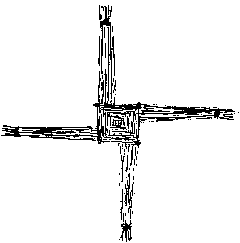 ,Crossmaglen,Newry,BT35  9DY